LogoNom de l’APPLI :Play storeApp Store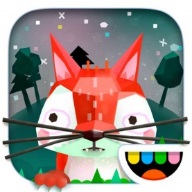 Toca Nature xx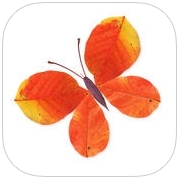 Labo Feuillesxx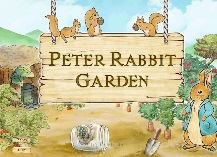 Peter Gardenx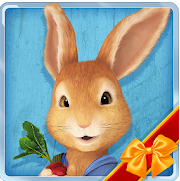 Peter Rabbitx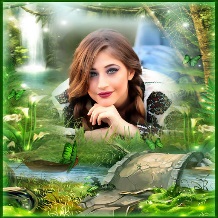 Nature Frame HD photox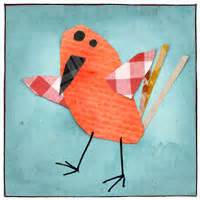 Petites choses (histoire)xx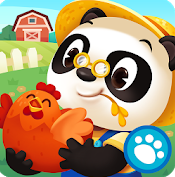 Dr Panda La Fermex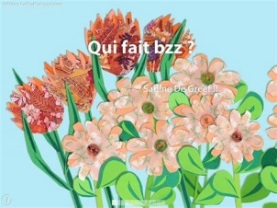 Qui fait bzzz de Sabine de Greef (histoire)x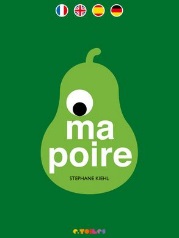 Ma poire imagine et dessine E-toiles éd.x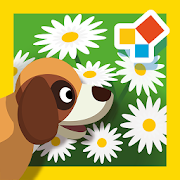 Montessori Nature x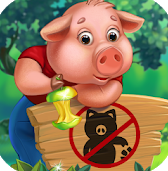 Defender x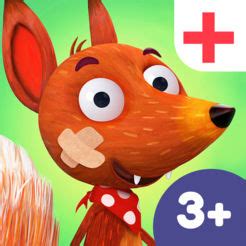 Petit renard vétérinaire 3Dxx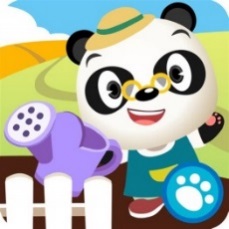 Dr Panda : Potagerxx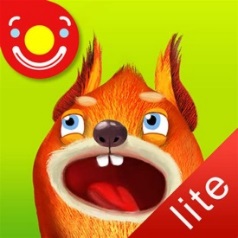 Pepi Tree Litexx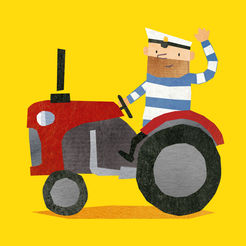 Fiete Farmx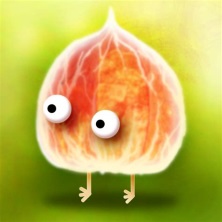 Botaniculaxx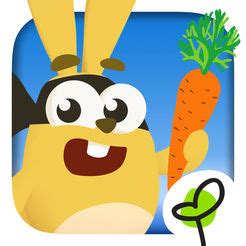 Grow Gardenxx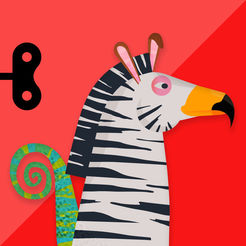 Le jardin aux animaux par Tinybopx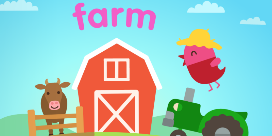 Mini Fermex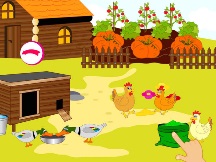 Animals Farm for kidsx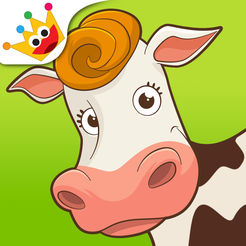 Dirty Farmxx